Dragi moji učenci,spodaj vam posredujem rešitve nalog. Danes pa je vaša naloga, da boste sami napisali opis igre, ki jo poznate. Lahko je športna igra, namizna igra, igra na prostem … Skratka, možnosti imate res veliko. Kot primer poglejte DZ 2, str. 37, opis igre 'letalo brez pilota'. Nalogo mi boste poslali na ursa.prsa@oskoroskabela.si Lahko jo izdelate v wordovem dokumentu ali pa napišite v zvezek in mi pošljete v prilogi fotografijo.Lepo se imejte in srečno!Učiteljica UršaRešitve24. Kje se igra igra? Kaj se dogovorita soigralca v dvojici?Kaj opazuje vodja? Kdaj se igralci razvrstijo v dvojice?Kdaj se igra konča? Kako se letala premikajo poigrišču?Pred začetkom igre se igralci razvrstijo v dvojice.S potem ko.Ker gre za neistočasno dejanje, ki je bilo prednaslednjim.Igra se konča po prihodu vseh »letal« na cilj.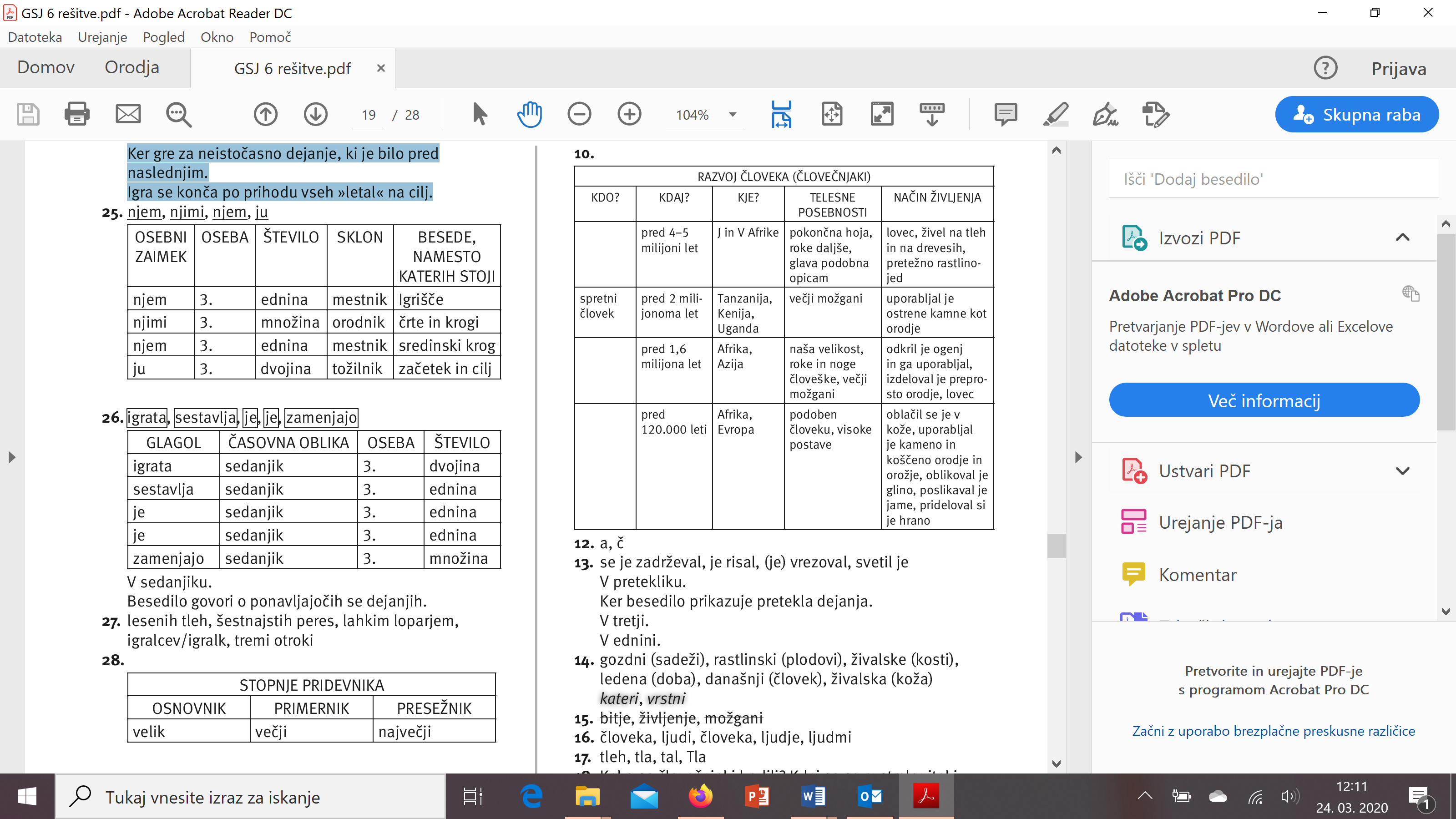 